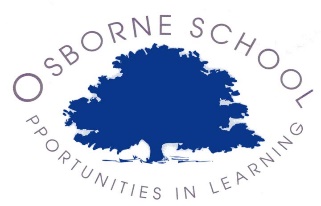 PHE South East Health Protection Team: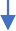 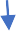 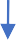 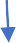 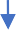 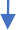 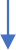 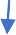 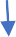 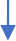 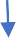 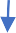 Managing Suspected and Confirmed COVID-19 cases in Childcare and Educational SettingsVersion 3.0 Date 2/9/2020Prevent the spread of infection by maintaining high standards of hygiene, including hand washing and regular cleaning and disinfection of surfaces. This will help prevent COVID-19 spreading in educational settings, as well as other infectious diseases.If you have any infection control concerns or questions please call the Hampshire and Isle of Wight Health Protection Team on 03442253861 (0844 967 0082 out of hours). If the matter is not urgent you can also email HIOW@phe.gov.ukGUIDANCE: Visit gov.uk/coronavirus for detailed schools guidance and other guidance TESTING: Visit nhs.uk/ask-for-a-coronavirus-test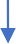 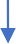 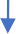 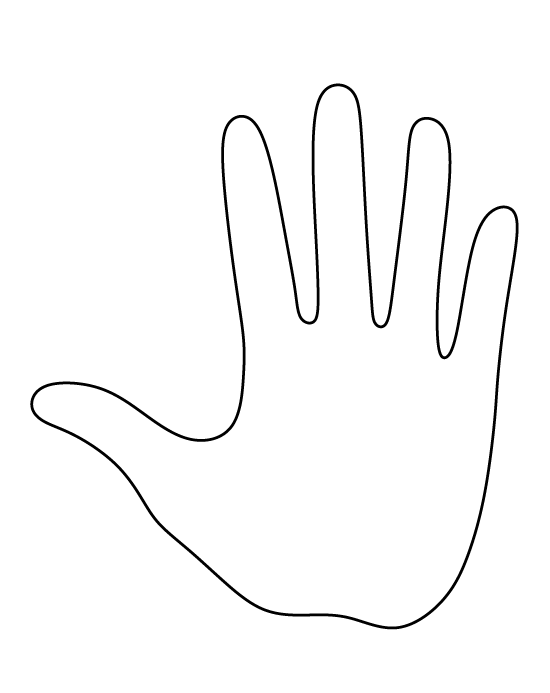 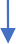 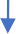 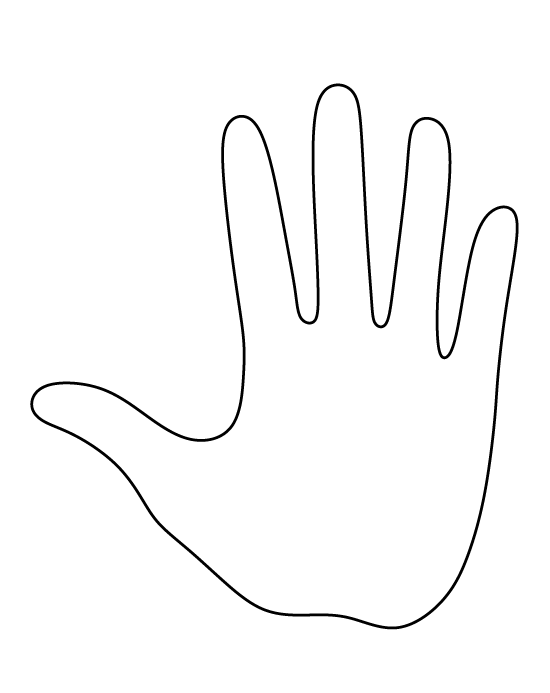 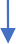                                     Osborne School GENERAL HEALTH & SAFETY RISK ASSESSMENT FOR:                                                                                                                                                  Osborne SchoolOsborne SchoolOsborne SchoolOsborne SchoolReviewsReviewsReviewsReviewsReviewsOsborne SchoolOsborne SchoolOsborne SchoolOsborne SchoolReview DateReviewed byDateChanges MadeChanges MadeDate of Assessment18 July 2020Date of Issue18th July 2020Review DateReviewed byDateYNAssessment carried out bySonia White - HeadteacherSignature01/09/20S. White01/09/20Assessment carried out bySonia White - HeadteacherSignature11/09/20S.White11/09/20Assessment carried out bySonia White - HeadteacherSignature2.11.20S.White-changes highlighted in this colour2/11/20Assessment carried out bySonia White - HeadteacherSignatureAssessment carried out bySonia White - HeadteacherSignatureAffected persons:Young People/ClientsXStaffStaffXVisitorsXContractorXOthers (specify)Name of Manager confirming and agreeing Assessment:Name of Manager confirming and agreeing Assessment:Name of Manager confirming and agreeing Assessment:Name of Manager confirming and agreeing Assessment:Name of Manager confirming and agreeing Assessment:Sonia White - HeadteacherSonia White - HeadteacherSonia White - HeadteacherSonia White - HeadteacherSonia White - HeadteacherSonia White - HeadteacherSonia White - HeadteacherSonia White - HeadteacherSonia White - HeadteacherSignature:Signature:Signature:Signature:Signature:The following sections should be completed by all staff who need to be made aware of and abide by the findings of the Risk Assessment.  NB: If, as a result of a review, changes are made to the Risk Assessment the relevant box on the attached page should be completed as appropriate by the staff concerned.RISK ASSESSMENT – TO BE USED WITH EXISTING RISK ASSESSMENTS & CURRENT GOVERNMENT GUIDANCERISK ASSESSMENT – TO BE USED WITH EXISTING RISK ASSESSMENTS & CURRENT GOVERNMENT GUIDANCERISK ASSESSMENT – TO BE USED WITH EXISTING RISK ASSESSMENTS & CURRENT GOVERNMENT GUIDANCERISK ASSESSMENT – TO BE USED WITH EXISTING RISK ASSESSMENTS & CURRENT GOVERNMENT GUIDANCERISK ASSESSMENT – TO BE USED WITH EXISTING RISK ASSESSMENTS & CURRENT GOVERNMENT GUIDANCERISK ASSESSMENT – TO BE USED WITH EXISTING RISK ASSESSMENTS & CURRENT GOVERNMENT GUIDANCEWhat are the hazards?Generic Control Measures X N/A Person to implementAdditional Control Measures needed to reduce risk to an acceptable levelReview/CommentsUnsafe BuildingsOperating in a different manner to normal operationsSenior Leadership Team / Site Management Team have held meetings to review the school site and specify entry/exit points and classroom use. SLT/SiteProperty services have been contacted to review the ventilation of the windows in the small classrooms The staff electronic sign in will be the basis for adults in school alongside SIMS registers for pupils. Visitors will sign-in, although this will be kept to a minimum and will follow the visitors protocols.Review taken place w/c 26/10/2020ADMIN1.9.20Unsafe BuildingsOperating in a different manner to normal operationsAll the usual pre-term building checks are undertaken to make the school safe and all statutory inspections are up to date and compliant e.g.•	Water treatments •	Fire alarm testing•	Repairs•	Grass cutting•	Portable appliance testing•	Fridges and freezers•	Boiler/ heating servicing•	Internet services•	Any other statutory inspections •	Insurance covers reopening arrangementsSiteProperty services have been contacted to review the ventilation of the windows in the small classrooms The staff electronic sign in will be the basis for adults in school alongside SIMS registers for pupils. Visitors will sign-in, although this will be kept to a minimum and will follow the visitors protocols.Review taken place w/c 26/10/2020ADMIN1.9.20Unsafe BuildingsOperating in a different manner to normal operationsContact is made with Property Services/Term Contractors if any problems are identified.Site/YSProperty services have been contacted to review the ventilation of the windows in the small classrooms The staff electronic sign in will be the basis for adults in school alongside SIMS registers for pupils. Visitors will sign-in, although this will be kept to a minimum and will follow the visitors protocols.Review taken place w/c 26/10/2020ADMIN1.9.20Unsafe BuildingsOperating in a different manner to normal operationsEntry and exit routes to the school are in place, any physical changes and/or signage required to allow social distancing are in place, including arrangements for any deliveries.YS/SiteProperty services have been contacted to review the ventilation of the windows in the small classrooms The staff electronic sign in will be the basis for adults in school alongside SIMS registers for pupils. Visitors will sign-in, although this will be kept to a minimum and will follow the visitors protocols.Review taken place w/c 26/10/2020ADMIN1.9.20Unsafe BuildingsOperating in a different manner to normal operationsThe operational Fire risk assessment has been reviewed and appropriate controls are in place.SW/Site/YSProperty services have been contacted to review the ventilation of the windows in the small classrooms The staff electronic sign in will be the basis for adults in school alongside SIMS registers for pupils. Visitors will sign-in, although this will be kept to a minimum and will follow the visitors protocols.Review taken place w/c 26/10/2020ADMIN1.9.20Unsafe BuildingsOperating in a different manner to normal operationsThe school has a system for knowing who is in the school when open.LMc/YS/AdminProperty services have been contacted to review the ventilation of the windows in the small classrooms The staff electronic sign in will be the basis for adults in school alongside SIMS registers for pupils. Visitors will sign-in, although this will be kept to a minimum and will follow the visitors protocols.Review taken place w/c 26/10/2020ADMIN1.9.20Unsafe BuildingsOperating in a different manner to normal operationsStaff know how the fire alarm system works (and back up method of raising the alarm is considered if necessary).Site/SLTProperty services have been contacted to review the ventilation of the windows in the small classrooms The staff electronic sign in will be the basis for adults in school alongside SIMS registers for pupils. Visitors will sign-in, although this will be kept to a minimum and will follow the visitors protocols.Review taken place w/c 26/10/2020ADMIN1.9.20What are the hazards?What are the hazards?Generic Control Measures Generic Control Measures X N/A X N/A Person to implementPerson to implementAdditional Control Measures needed to reduce risk to an acceptable levelReview/Comments(Continued)Unsafe BuildingsOperating in a different manner to normal operations(Continued)Unsafe BuildingsOperating in a different manner to normal operationsFire drills are undertaken and recorded Someone is in charge to coordinate the fire drill and communicate with others who might be using other areas of the site (additional fire marshals are used where required)A known fire drill is done first to reassure staff and pupils.Social distancing is aimed for at all times during the fire drill, including the final assembly point(s).One or more external areas of the school are used to achieve social distancingA debrief is undertaken to share any lessons learntFire drills are undertaken and recorded Someone is in charge to coordinate the fire drill and communicate with others who might be using other areas of the site (additional fire marshals are used where required)A known fire drill is done first to reassure staff and pupils.Social distancing is aimed for at all times during the fire drill, including the final assembly point(s).One or more external areas of the school are used to achieve social distancingA debrief is undertaken to share any lessons learntSLT/All StaffAll normal evacuation procedures will remain in place, but staff will prepare children to maintain distancing as much as is practical in the event of an evacuation. Groups should remain apart during evacuation where possible This needs to be displayed for staff in a way that does not provide confusion around the different distancing measures for school and children.Staff1.9.20 2 fire drills have taken place this term and were efficient SW/YS1.9.20Staff1.9.20 2 fire drills have taken place this term and were efficient SW/YS1.9.20(Continued)Unsafe BuildingsOperating in a different manner to normal operations(Continued)Unsafe BuildingsOperating in a different manner to normal operationsAlarm point checks are recorded.Alarm point checks are recorded.SiteAll normal evacuation procedures will remain in place, but staff will prepare children to maintain distancing as much as is practical in the event of an evacuation. Groups should remain apart during evacuation where possible This needs to be displayed for staff in a way that does not provide confusion around the different distancing measures for school and children.Staff1.9.20 2 fire drills have taken place this term and were efficient SW/YS1.9.20Staff1.9.20 2 fire drills have taken place this term and were efficient SW/YS1.9.20(Continued)Unsafe BuildingsOperating in a different manner to normal operations(Continued)Unsafe BuildingsOperating in a different manner to normal operationsThere is an evacuation plan that ensures the areas being used are clear and everyone has exited the building should the alarm go off.There is an evacuation plan that ensures the areas being used are clear and everyone has exited the building should the alarm go off.SWAll normal evacuation procedures will remain in place, but staff will prepare children to maintain distancing as much as is practical in the event of an evacuation. Groups should remain apart during evacuation where possible This needs to be displayed for staff in a way that does not provide confusion around the different distancing measures for school and children.Staff1.9.20 2 fire drills have taken place this term and were efficient SW/YS1.9.20Staff1.9.20 2 fire drills have taken place this term and were efficient SW/YS1.9.20(Continued)Unsafe BuildingsOperating in a different manner to normal operations(Continued)Unsafe BuildingsOperating in a different manner to normal operationsStaff know where utility isolation points and firefighting equipment are.Staff know where utility isolation points and firefighting equipment are.SW/YS/SiteAll normal evacuation procedures will remain in place, but staff will prepare children to maintain distancing as much as is practical in the event of an evacuation. Groups should remain apart during evacuation where possible This needs to be displayed for staff in a way that does not provide confusion around the different distancing measures for school and children.Staff1.9.20 2 fire drills have taken place this term and were efficient SW/YS1.9.20Staff1.9.20 2 fire drills have taken place this term and were efficient SW/YS1.9.20(Continued)Unsafe BuildingsOperating in a different manner to normal operations(Continued)Unsafe BuildingsOperating in a different manner to normal operationsA risk assessment review has been undertaken to take account of the new situation relating to the change in the nature of the provision being made and the provisions of COVID-19 Government guidance so far as is reasonably practicable.A risk assessment review has been undertaken to take account of the new situation relating to the change in the nature of the provision being made and the provisions of COVID-19 Government guidance so far as is reasonably practicable.SWAll normal evacuation procedures will remain in place, but staff will prepare children to maintain distancing as much as is practical in the event of an evacuation. Groups should remain apart during evacuation where possible This needs to be displayed for staff in a way that does not provide confusion around the different distancing measures for school and children.Staff1.9.20 2 fire drills have taken place this term and were efficient SW/YS1.9.20Staff1.9.20 2 fire drills have taken place this term and were efficient SW/YS1.9.20(Continued)Unsafe BuildingsOperating in a different manner to normal operations(Continued)Unsafe BuildingsOperating in a different manner to normal operationsStaying COVID-19 Secure notice is displayed to show staff that the school has complied with managing the risk of coronavirus (COVID-19). Click on the link to download the Staying COVID-19 Secure notice https://www.gov.uk/government/publications/staying-covid-19-secure-in-2020-noticeStaying COVID-19 Secure notice is displayed to show staff that the school has complied with managing the risk of coronavirus (COVID-19). Click on the link to download the Staying COVID-19 Secure notice https://www.gov.uk/government/publications/staying-covid-19-secure-in-2020-noticeSWAll normal evacuation procedures will remain in place, but staff will prepare children to maintain distancing as much as is practical in the event of an evacuation. Groups should remain apart during evacuation where possible This needs to be displayed for staff in a way that does not provide confusion around the different distancing measures for school and children.Staff1.9.20 2 fire drills have taken place this term and were efficient SW/YS1.9.20Staff1.9.20 2 fire drills have taken place this term and were efficient SW/YS1.9.20What are the hazards?What are the hazards?Generic Control Measures Generic Control Measures X N/A Person to implementAdditional Control Measures needed to reduce risk to an acceptable levelAdditional Control Measures needed to reduce risk to an acceptable levelReview/CommentsLack of hygiene provision and effective cleaningLack of hygiene provision and effective cleaningAdditional cleaning schedule is agreed and implemented with site staff/cleaners/cleaning contractors, which minimises the spread of infection, making full use of timetable breaks, between lunch groups, before and after school.SW/YS/SiteThe school will continue to rely mostly on the resources being rotated over a number of days, but use cleaning with resources are needed within 48 hours by different bubblesLack of hygiene provision and effective cleaningLack of hygiene provision and effective cleaningSite staff/cleaners follow (existing) cleaning procedures and risk assessments with special attention given to frequently touched surfaces (contact points) e.g. light switches, handrails, door handles, toilets etc.Site/Two CountiesThe school will continue to rely mostly on the resources being rotated over a number of days, but use cleaning with resources are needed within 48 hours by different bubblesLack of hygiene provision and effective cleaningLack of hygiene provision and effective cleaningClassrooms, desks and chairs are cleaned at the end of the of the day and between different groups using the same furniture.All Staff, Two CountiesThe school will continue to rely mostly on the resources being rotated over a number of days, but use cleaning with resources are needed within 48 hours by different bubblesLack of hygiene provision and effective cleaningLack of hygiene provision and effective cleaningTo facilitate cleaning, unnecessary items are stored safely, including those stored in the classroom.All StaffThe school will continue to rely mostly on the resources being rotated over a number of days, but use cleaning with resources are needed within 48 hours by different bubblesLack of hygiene provision and effective cleaningLack of hygiene provision and effective cleaningAll areas used for eating are thoroughly cleaned at the end of each sitting/break, including chairs, door handles.HC3S/Staff/Two CountiesThe school will continue to rely mostly on the resources being rotated over a number of days, but use cleaning with resources are needed within 48 hours by different bubblesLack of hygiene provision and effective cleaningLack of hygiene provision and effective cleaningOutdoor playground equipment is currently out of boundsAll Staff/SiteThe school will continue to rely mostly on the resources being rotated over a number of days, but use cleaning with resources are needed within 48 hours by different bubblesLack of hygiene provision and effective cleaningLack of hygiene provision and effective cleaningHand sanitisers are located at key points where handwashing is not viable i.e. entrance/reception areas for staff and visitors to use.YS/SiteThe school will continue to rely mostly on the resources being rotated over a number of days, but use cleaning with resources are needed within 48 hours by different bubblesLack of hygiene provision and effective cleaningLack of hygiene provision and effective cleaningThe toilets are cleaned frequently to take account for the number of pupils accessing the facilities. Site/Two CountiesThe school will continue to rely mostly on the resources being rotated over a number of days, but use cleaning with resources are needed within 48 hours by different bubblesLack of hygiene provision and effective cleaningLack of hygiene provision and effective cleaningSoap dispensers and hand towels within toilet areas are fully stocked at the start of each day and regular checks are made throughout the day to ensure adequate supply.Site/Two CountiesThe school will continue to rely mostly on the resources being rotated over a number of days, but use cleaning with resources are needed within 48 hours by different bubblesLack of hygiene provision and effective cleaningLack of hygiene provision and effective cleaningBins are emptied regularly, lidded bins supplied in all areasSite/Two CountiesThe school will continue to rely mostly on the resources being rotated over a number of days, but use cleaning with resources are needed within 48 hours by different bubblesWhat are the hazards?What are the hazards?Generic Control Measures Generic Control Measures X N/A Person to implementAdditional Control Measures needed to reduce risk to an acceptable levelAdditional Control Measures needed to reduce risk to an acceptable levelReview/Comments(Continued)Lack of hygiene provision and effective cleaning(Continued)Lack of hygiene provision and effective cleaningIf identified areas cannot be cleaned, the school will contact the Local Authority/Trust if required for further advice before making decisions to temporarily close on health and safety grounds.SW(Continued)Lack of hygiene provision and effective cleaning(Continued)Lack of hygiene provision and effective cleaningWhen placing orders for delivery, the company is informed of the school’s protocol for accepting deliveries.YS/JP(Continued)Lack of hygiene provision and effective cleaning(Continued)Lack of hygiene provision and effective cleaningDeliveries are kept to a minimum where possible.YS/JP(Continued)Lack of hygiene provision and effective cleaning(Continued)Lack of hygiene provision and effective cleaningStaff do not let delivery staff/drivers come into the school building unless it is essential for the delivery or for them to use a toilet whereby, they use hand sanitiser before entering the building.Admin(Continued)Lack of hygiene provision and effective cleaning(Continued)Lack of hygiene provision and effective cleaningWhile packaging is not known to present a specific risk, delivery containers/packaging are cleaned entering the site and handled in line with usual manual handling safety practices and hands are washed immediately after handlingAdmin/Site(Continued)Lack of hygiene provision and effective cleaning(Continued)Lack of hygiene provision and effective cleaningStaff will wash/sanitise (alcohol hand gel 60% minimum) their hands immediately if they sign for any deliveries.Site/AdminWhat are the hazards?Generic Control Measures X N/APerson to implementAdditional Control Measures needed to reduce risk to an acceptable levelReview/CommentsPlanning shortcomingsGovernors are clear on their role in providing support to Headteacher in the current situation and the full opening of the school.SW/GovsGovernors will discuss and then adopt this risk assessment Where visitors are not known to the school, contact details will be collected.SW15.7.20LMac/AdminOngoing3.07.20Planning shortcomingsHeadteacher is clear on what Governors need to know and how frequently they receive information.SWGovernors will discuss and then adopt this risk assessment Where visitors are not known to the school, contact details will be collected.SW15.7.20LMac/AdminOngoing3.07.20Planning shortcomingsGovernors are satisfied that health and safety arrangements for COVID-19 are in place and in line with DfE guidelines.SWGovernors will discuss and then adopt this risk assessment Where visitors are not known to the school, contact details will be collected.SW15.7.20LMac/AdminOngoing3.07.20Planning shortcomingsCommunication between Headteacher and Governors is clear and understood and virtual governing body meetings are undertaken.SWGovernors will discuss and then adopt this risk assessment Where visitors are not known to the school, contact details will be collected.SW15.7.20LMac/AdminOngoing3.07.20Planning shortcomingsHead Teacher ensures daily checks are made with Hampshire County Council Communications and Government updates.  SWGovernors will discuss and then adopt this risk assessment Where visitors are not known to the school, contact details will be collected.SW15.7.20LMac/AdminOngoing3.07.20Planning shortcomingsA record (including contact details) is kept of all visitors for 21 days. LMc/AdminGovernors will discuss and then adopt this risk assessment Where visitors are not known to the school, contact details will be collected.SW15.7.20LMac/AdminOngoing3.07.20Planning shortcomingsIn addition to the Government guidance and Hampshire County Council risk assessments, the school will actively carry out dynamic risk assessments as part of our work and take steps which we believe are the most prudent to limit Covid-19 spread.  SW/YSGovernors will discuss and then adopt this risk assessment Where visitors are not known to the school, contact details will be collected.SW15.7.20LMac/AdminOngoing3.07.20Planning shortcomingsWhen risk assessments are reviewed and updated, these are shared with employees, particularly relating to Coronavirus infection and the possibility that PPE may be required.SWGovernors will discuss and then adopt this risk assessment Where visitors are not known to the school, contact details will be collected.SW15.7.20LMac/AdminOngoing3.07.20Planning shortcomingsAll staff with underlying health issues or those within vulnerable groups have been asked to make their condition known to the Headteacher.SWGovernors will discuss and then adopt this risk assessment Where visitors are not known to the school, contact details will be collected.SW15.7.20LMac/AdminOngoing3.07.20What are the hazards?Generic Control Measures X N/APerson to implementAdditional Control Measures needed to reduce risk to an acceptable levelReview/Comments(Continued)Planning shortcomings Full use is made of those staff who are self-isolating or shielding but who are well enough to teach lessons online.SWOnline learning will only be implemented in the event of a school closure or for pupils who have had to self-isolateNot currently running will be reviwed at half term As of 2/11/2020 there will be no movement of staff between Kings and Osborne except for the Assistant HeadteacherswOct 2020(Continued)Planning shortcomings All staff and pupils (visitors) are informed of the rules and procedures for social distancing and hygiene precautionsSWOnline learning will only be implemented in the event of a school closure or for pupils who have had to self-isolateNot currently running will be reviwed at half term As of 2/11/2020 there will be no movement of staff between Kings and Osborne except for the Assistant HeadteacherswOct 2020(Continued)Planning shortcomings Contact is maintained with families where there are vulnerable pupils that are not attending school due to parent/carer decision and multi-agency arrangements are in place to support early help.SWOnline learning will only be implemented in the event of a school closure or for pupils who have had to self-isolateNot currently running will be reviwed at half term As of 2/11/2020 there will be no movement of staff between Kings and Osborne except for the Assistant HeadteacherswOct 2020(Continued)Planning shortcomings The approach and expectations around school uniform has been determined and communicated with parents.SWOnline learning will only be implemented in the event of a school closure or for pupils who have had to self-isolateNot currently running will be reviwed at half term As of 2/11/2020 there will be no movement of staff between Kings and Osborne except for the Assistant HeadteacherswOct 2020(Continued)Planning shortcomings Changes to the school day/timetables have been shared with parents.SWOnline learning will only be implemented in the event of a school closure or for pupils who have had to self-isolateNot currently running will be reviwed at half term As of 2/11/2020 there will be no movement of staff between Kings and Osborne except for the Assistant HeadteacherswOct 2020(Continued)Planning shortcomings The approach to preparing pupils for a return to academic work and new social situations is developed and shared by all teaching staff (This includes bringing together pupils who have remained in school during closure and those at home and celebrating non-academic achievements of pupils whilst at home/ during school closure).SWOnline learning will only be implemented in the event of a school closure or for pupils who have had to self-isolateNot currently running will be reviwed at half term As of 2/11/2020 there will be no movement of staff between Kings and Osborne except for the Assistant HeadteacherswOct 2020(Continued)Planning shortcomings Available large spaces and appropriate timetabling is identified e.g. dining area, hall, particularly in outdoor areas.SWOnline learning will only be implemented in the event of a school closure or for pupils who have had to self-isolateNot currently running will be reviwed at half term As of 2/11/2020 there will be no movement of staff between Kings and Osborne except for the Assistant HeadteacherswOct 2020(Continued)Planning shortcomings Arrangements are in place for before/after school clubs for them to implement the necessary protective measures.SWOnline learning will only be implemented in the event of a school closure or for pupils who have had to self-isolateNot currently running will be reviwed at half term As of 2/11/2020 there will be no movement of staff between Kings and Osborne except for the Assistant HeadteacherswOct 2020(Continued)Planning shortcomings Arrangements are in place to for use of Kings site in co-operation with the responsible organisation/body.SW/SLOnline learning will only be implemented in the event of a school closure or for pupils who have had to self-isolateNot currently running will be reviwed at half term As of 2/11/2020 there will be no movement of staff between Kings and Osborne except for the Assistant HeadteacherswOct 2020(Continued)Planning shortcomings Online learning will only be implemented in the event of a school closure or for pupils who have had to self-isolateNot currently running will be reviwed at half term As of 2/11/2020 there will be no movement of staff between Kings and Osborne except for the Assistant HeadteacherswOct 2020What are the hazards?Generic Control Measures X N/APerson to implementAdditional Control Measures needed to reduce risk to an acceptable levelReview/Comments(Continued)Planning shortcomings Plans are in place for transitions between school years taking into account what needs to be different due to partial opening, remote and face to face:Primary to SecondaryVulnerable childrenPhysical and sensory needs, including adaptations, equipment etc (lead in times)Post 16School LeaversSW/SLTOsborne college students will no longer be attending outside organisations until further notice, due to National lockdown and RA reviewFurther signs added to remind the school community to wear face masks (Continued)Planning shortcomings Ongoing communications (posters, emails, inductions, briefing, toolbox talks) are available/ provided to all staff and pupils, which includes:Risks and symptoms of COVID-19Advice regarding self-isolation of those showing signs or symptomsSocial distancing measuresChanges to timetableEmergency procedures (i.e. first aid, fire)Effective infection control including hygiene measures including modelling of appropriate hand washing and hygiene techniques (including catch it, bin it, kill it)Expectations when in school and at homeSW/SLTOsborne college students will no longer be attending outside organisations until further notice, due to National lockdown and RA reviewFurther signs added to remind the school community to wear face masks What are the hazards?Generic Control Measures X N/APerson to implementAdditional Control Measures needed to reduce risk to an acceptable levelReview/Comments(Continued)Planning shortcomings The impact of COVID-19 on families and whether any additional support may be required is considered concerning:•	Financial•	Increased free school meals eligibility•	Referrals to social care and other support•	Pupil premium grant / vulnerable groups.YSThe winter grant scheme will be implemented for those in need in consultation with HCCParents receive ongoing information and have done throughout and ongoing (Continued)Planning shortcomings The school has updated the behaviour policy to reflect the new rules and routines, and these changes have been communicated to staff, pupils and parents.SW/SLTThe winter grant scheme will be implemented for those in need in consultation with HCCParents receive ongoing information and have done throughout and ongoing (Continued)Planning shortcomings Staff, pupils and parents have received clear communications informing them of current government guidance on the actions to take should anyone display symptoms of COVID-19 and how this will be implemented in the school.  See Appendix 1 (A3 flowchart – end of document).SWThe winter grant scheme will be implemented for those in need in consultation with HCCParents receive ongoing information and have done throughout and ongoing (Continued)Planning shortcomings As part of the overall communications strategy parents are kept up to date with information, guidance and the school’s expectations on a regular basis using a range of communication tools.SWThe winter grant scheme will be implemented for those in need in consultation with HCCParents receive ongoing information and have done throughout and ongoing (Continued)Planning shortcomings Parents are required to follow any relevant school risk assessments, rules, current Coronavirus (COVID-19) Government guidance and meet hygiene expectations, which should also be communicated in the home environment.SWThe winter grant scheme will be implemented for those in need in consultation with HCCParents receive ongoing information and have done throughout and ongoing What are the hazards?Generic Control Measures X N/APerson to implementAdditional Control Measures needed to reduce risk to an acceptable levelReview/Comments(Continued)Planning shortcomings The school has sufficient provision to administer medication, first aid and provide intimate care, operating to the latest additional guidancePPE requirements for staffSW/This process has been carried out to a successful outcome from W/C 19/11/2020(Continued)Planning shortcomings The school understands the NHS Test and Trace process and how to contact our local Public Health England health protection team.  The school has informed staff members and parents/carers the importance to engage with the NHS Test and Trace process to;provide details of anyone they have been in close contact with if they were to test positive for coronavirus (COVID-19) or if asked by NHS Test and Traceself-isolate if they have been in close contact with someone who develops coronavirus (COVID-19) symptoms or someone who tests positive for coronavirus (COVID-19).SWThis process has been carried out to a successful outcome from W/C 19/11/2020(Continued)Planning shortcomings PPE requirements are understood, and appropriate supplies are in place including long-term approach to obtaining adequate PPE supplies.SWThis process has been carried out to a successful outcome from W/C 19/11/2020School safeguarding policy and procedures are not in place due to COVID-19School safeguarding policy and procedures are not in place due to COVID-19Consideration has been given to any children and young people who may need support with their return to school and consultation has been undertaken with the family and other agencies involved.SWSchool safeguarding policy and procedures are not in place due to COVID-19School safeguarding policy and procedures are not in place due to COVID-19Safeguarding remains highest priority and policy is updated to reflect changes.SWSchool safeguarding policy and procedures are not in place due to COVID-19School safeguarding policy and procedures are not in place due to COVID-19All staff are briefed on updated safeguarding arrangements, including those contacting families of pupils that are not attending school.SWSchool safeguarding policy and procedures are not in place due to COVID-19School safeguarding policy and procedures are not in place due to COVID-19Where appropriate, work with other agencies, such as social care, has been undertaken to support vulnerable children and young people to return to school.SWWhat are the hazards?What are the hazards?Generic Control Measures X N/APerson to implementAdditional Control Measures needed to reduce risk to an acceptable levelReview/CommentsReview/Comments(Continued)School safeguarding policy and procedures are not in place due to COVID-19(Continued)School safeguarding policy and procedures are not in place due to COVID-19Where physical contact is required in the context of managing behaviour, appropriate hygiene measures are in place to mitigate any risk of transmission.SW(Continued)School safeguarding policy and procedures are not in place due to COVID-19(Continued)School safeguarding policy and procedures are not in place due to COVID-19All Designated Safeguarding Leads have access to advice from the Local Authority and multi-agency teams.SW/CIMB/BR SL/LW VK(Continued)School safeguarding policy and procedures are not in place due to COVID-19(Continued)School safeguarding policy and procedures are not in place due to COVID-19The school considers dynamically any day to day changes to the health and safety arrangements including changes to evacuation procedures (depending on the use of classrooms), entry and exit points and Critical Incident and Lockdown procedures whilst factoring in social distancing requirements.SWStaffing arrangements unpreparedStaffing numbers required for entire eligible cohort have been determined including support staff such as facilities, IT, and office/admin staff, first aiders, fire wardens.Including at least one of the following:First aider (trained at the level for the relevant age group and associated risks of the school)Designated Safeguarding Lead (DSL)  Caretaker/Cleaner, site support staffOffice staff memberSWStaffing arrangements unpreparedDesignated Safeguarding Leads capacity is factored into staffing arrangements to ensure enough staff are available to deal with the potential increase in disclosures from pupils.SWWhat are the hazards?What are the hazards?Generic Control Measures X N/APerson to implementAdditional Control Measures needed to reduce risk to an acceptable levelReview/Comments(Continued)Staffing arrangements unpreparedindividual risk assessments are in place for those staff who were previously working from home due to shielding, (clinically vulnerable and/or living with someone in these groups), and appropriate arrangements for mitigating risk are identified.SWTo be undertaken prior to the start of the academic yearUndertaken again for Lockdown 2Each meeting/training sessions will be reviewed individually and virtual/face-to-face decision made dynamicallyWhere required, class teachers will be responsible for remote provision for pupils in their bubbles.Temporary Staffing Timetables are in place for the Autumn 2020 TermTest kits have been received in schoolNew starter arrangements have been agreed and communicatedSW1.9.20SWOngoingTeaching StaffOngoingYS11.7.20(Continued)Staffing arrangements unpreparedPlans to respond to increased sickness levels are in place with cover arrangements determined (including leaders and safeguarding designated leads) – on a weekly rather than daily basis to minimise contacts.SWTo be undertaken prior to the start of the academic yearUndertaken again for Lockdown 2Each meeting/training sessions will be reviewed individually and virtual/face-to-face decision made dynamicallyWhere required, class teachers will be responsible for remote provision for pupils in their bubbles.Temporary Staffing Timetables are in place for the Autumn 2020 TermTest kits have been received in schoolNew starter arrangements have been agreed and communicatedSW1.9.20SWOngoingTeaching StaffOngoingYS11.7.20(Continued)Staffing arrangements unpreparedConsideration has been given to staff clothing expectations and information shared with staff.SWTo be undertaken prior to the start of the academic yearUndertaken again for Lockdown 2Each meeting/training sessions will be reviewed individually and virtual/face-to-face decision made dynamicallyWhere required, class teachers will be responsible for remote provision for pupils in their bubbles.Temporary Staffing Timetables are in place for the Autumn 2020 TermTest kits have been received in schoolNew starter arrangements have been agreed and communicatedSW1.9.20SWOngoingTeaching StaffOngoingYS11.7.20(Continued)Staffing arrangements unpreparedApproaches for meetings and staff training is in place.SWTo be undertaken prior to the start of the academic yearUndertaken again for Lockdown 2Each meeting/training sessions will be reviewed individually and virtual/face-to-face decision made dynamicallyWhere required, class teachers will be responsible for remote provision for pupils in their bubbles.Temporary Staffing Timetables are in place for the Autumn 2020 TermTest kits have been received in schoolNew starter arrangements have been agreed and communicatedSW1.9.20SWOngoingTeaching StaffOngoingYS11.7.20(Continued)Staffing arrangements unpreparedStaffing roles and responsibilities with regards to the contingency of remote provision alongside in-school provision has been agreed and communicated.SWTo be undertaken prior to the start of the academic yearUndertaken again for Lockdown 2Each meeting/training sessions will be reviewed individually and virtual/face-to-face decision made dynamicallyWhere required, class teachers will be responsible for remote provision for pupils in their bubbles.Temporary Staffing Timetables are in place for the Autumn 2020 TermTest kits have been received in schoolNew starter arrangements have been agreed and communicatedSW1.9.20SWOngoingTeaching StaffOngoingYS11.7.20(Continued)Staffing arrangements unpreparedConsideration has been given to the options for redeployment of staff to support the effective working of the school.SWTo be undertaken prior to the start of the academic yearUndertaken again for Lockdown 2Each meeting/training sessions will be reviewed individually and virtual/face-to-face decision made dynamicallyWhere required, class teachers will be responsible for remote provision for pupils in their bubbles.Temporary Staffing Timetables are in place for the Autumn 2020 TermTest kits have been received in schoolNew starter arrangements have been agreed and communicatedSW1.9.20SWOngoingTeaching StaffOngoingYS11.7.20(Continued)Staffing arrangements unpreparedFor any redeployment taking place, staff are aware of controls and processes in respect of tasks they are unfamiliar with.SWTo be undertaken prior to the start of the academic yearUndertaken again for Lockdown 2Each meeting/training sessions will be reviewed individually and virtual/face-to-face decision made dynamicallyWhere required, class teachers will be responsible for remote provision for pupils in their bubbles.Temporary Staffing Timetables are in place for the Autumn 2020 TermTest kits have been received in schoolNew starter arrangements have been agreed and communicatedSW1.9.20SWOngoingTeaching StaffOngoingYS11.7.20(Continued)Staffing arrangements unpreparedFlexible and responsive use of teaching assistants and pastoral staff to supervise classes is in place.SWTo be undertaken prior to the start of the academic yearUndertaken again for Lockdown 2Each meeting/training sessions will be reviewed individually and virtual/face-to-face decision made dynamicallyWhere required, class teachers will be responsible for remote provision for pupils in their bubbles.Temporary Staffing Timetables are in place for the Autumn 2020 TermTest kits have been received in schoolNew starter arrangements have been agreed and communicatedSW1.9.20SWOngoingTeaching StaffOngoingYS11.7.20(Continued)Staffing arrangements unpreparedArrangements for accessing testing, if and when necessary, are in place and staff are clear on returning to work guidance (the Government are planning to issue test kits to schools in Autumn).SWTo be undertaken prior to the start of the academic yearUndertaken again for Lockdown 2Each meeting/training sessions will be reviewed individually and virtual/face-to-face decision made dynamicallyWhere required, class teachers will be responsible for remote provision for pupils in their bubbles.Temporary Staffing Timetables are in place for the Autumn 2020 TermTest kits have been received in schoolNew starter arrangements have been agreed and communicatedSW1.9.20SWOngoingTeaching StaffOngoingYS11.7.20(Continued)Staffing arrangements unpreparedThe approach for inducting new starters has been reviewed and updated in line with current situation.SWTo be undertaken prior to the start of the academic yearUndertaken again for Lockdown 2Each meeting/training sessions will be reviewed individually and virtual/face-to-face decision made dynamicallyWhere required, class teachers will be responsible for remote provision for pupils in their bubbles.Temporary Staffing Timetables are in place for the Autumn 2020 TermTest kits have been received in schoolNew starter arrangements have been agreed and communicatedSW1.9.20SWOngoingTeaching StaffOngoingYS11.7.20(Continued)Staffing arrangements unpreparedReturn to school procedures are clear for all staff.SWTo be undertaken prior to the start of the academic yearUndertaken again for Lockdown 2Each meeting/training sessions will be reviewed individually and virtual/face-to-face decision made dynamicallyWhere required, class teachers will be responsible for remote provision for pupils in their bubbles.Temporary Staffing Timetables are in place for the Autumn 2020 TermTest kits have been received in schoolNew starter arrangements have been agreed and communicatedSW1.9.20SWOngoingTeaching StaffOngoingYS11.7.20What are the hazards?What are the hazards?Generic Control Measures X N/APerson to implementAdditional Control Measures needed to reduce risk to an acceptable levelReview/Comments(Continued)Staffing arrangements unpreparedThe health status and availability of every member of staff is known and is regularly updated. Including all teaching and non-teaching staff. SWStaff well being sessions offered as well as regular updates and communicationVisitors are kept to an absolute minimum during Lockdown 2 Visitors are emailed prior to attending informing them of the requirements whilst on site e.g. use of a face covering and washing hands.Osborne college students have now been separated further and now occupying three classrooms in the main school and some  have carried out part time learning from 19/10/2020 to 18/10/2020(Continued)Staffing arrangements unpreparedStaff receive regular briefings on day to day school matters.SWStaff well being sessions offered as well as regular updates and communicationVisitors are kept to an absolute minimum during Lockdown 2 Visitors are emailed prior to attending informing them of the requirements whilst on site e.g. use of a face covering and washing hands.Osborne college students have now been separated further and now occupying three classrooms in the main school and some  have carried out part time learning from 19/10/2020 to 18/10/2020(Continued)Staffing arrangements unpreparedSupport for mental health and wellbeing is communicated to all staff and there are plans in place to check on staff wellbeing regularly, including senior leaders.SWStaff well being sessions offered as well as regular updates and communicationVisitors are kept to an absolute minimum during Lockdown 2 Visitors are emailed prior to attending informing them of the requirements whilst on site e.g. use of a face covering and washing hands.Osborne college students have now been separated further and now occupying three classrooms in the main school and some  have carried out part time learning from 19/10/2020 to 18/10/2020(Continued)Staffing arrangements unpreparedFlexible working arrangements needed to support any changes to usual working patterns are agreed.SWStaff well being sessions offered as well as regular updates and communicationVisitors are kept to an absolute minimum during Lockdown 2 Visitors are emailed prior to attending informing them of the requirements whilst on site e.g. use of a face covering and washing hands.Osborne college students have now been separated further and now occupying three classrooms in the main school and some  have carried out part time learning from 19/10/2020 to 18/10/2020(Continued)Staffing arrangements unpreparedStaff workload expectations are clearly communicatedSWStaff well being sessions offered as well as regular updates and communicationVisitors are kept to an absolute minimum during Lockdown 2 Visitors are emailed prior to attending informing them of the requirements whilst on site e.g. use of a face covering and washing hands.Osborne college students have now been separated further and now occupying three classrooms in the main school and some  have carried out part time learning from 19/10/2020 to 18/10/2020(Continued)Staffing arrangements unpreparedStaff training required to implement any changes that the school plans to make, either delivered remotely or in school is scheduled.SWStaff well being sessions offered as well as regular updates and communicationVisitors are kept to an absolute minimum during Lockdown 2 Visitors are emailed prior to attending informing them of the requirements whilst on site e.g. use of a face covering and washing hands.Osborne college students have now been separated further and now occupying three classrooms in the main school and some  have carried out part time learning from 19/10/2020 to 18/10/2020(Continued)Staffing arrangements unpreparedArrangements are in place for any visitors/contractors on site, with protocols and expectations shared.SWStaff well being sessions offered as well as regular updates and communicationVisitors are kept to an absolute minimum during Lockdown 2 Visitors are emailed prior to attending informing them of the requirements whilst on site e.g. use of a face covering and washing hands.Osborne college students have now been separated further and now occupying three classrooms in the main school and some  have carried out part time learning from 19/10/2020 to 18/10/2020(Continued)Staffing arrangements unpreparedArrangements are in place for any externally employed adults delivering learning in school e.g. sports coaches, music tutors, with protocols and expectations shared.SWStaff well being sessions offered as well as regular updates and communicationVisitors are kept to an absolute minimum during Lockdown 2 Visitors are emailed prior to attending informing them of the requirements whilst on site e.g. use of a face covering and washing hands.Osborne college students have now been separated further and now occupying three classrooms in the main school and some  have carried out part time learning from 19/10/2020 to 18/10/2020(Continued)Staffing arrangements unpreparedDuring the normal school day, all children are included in distinct groups/ ‘bubbles’ that do not mix and the number of children in each bubble is as small as possible.SWStaff well being sessions offered as well as regular updates and communicationVisitors are kept to an absolute minimum during Lockdown 2 Visitors are emailed prior to attending informing them of the requirements whilst on site e.g. use of a face covering and washing hands.Osborne college students have now been separated further and now occupying three classrooms in the main school and some  have carried out part time learning from 19/10/2020 to 18/10/2020(Continued)Staffing arrangements unpreparedStaffing allocations to groups have been determined, minimising contact with multiple groups as much as possible.  SWStaff well being sessions offered as well as regular updates and communicationVisitors are kept to an absolute minimum during Lockdown 2 Visitors are emailed prior to attending informing them of the requirements whilst on site e.g. use of a face covering and washing hands.Osborne college students have now been separated further and now occupying three classrooms in the main school and some  have carried out part time learning from 19/10/2020 to 18/10/2020(Continued)Staffing arrangements unpreparedConsideration of available testing for school staff is updated according to latest government advice: Test and Trace.SWStaff well being sessions offered as well as regular updates and communicationVisitors are kept to an absolute minimum during Lockdown 2 Visitors are emailed prior to attending informing them of the requirements whilst on site e.g. use of a face covering and washing hands.Osborne college students have now been separated further and now occupying three classrooms in the main school and some  have carried out part time learning from 19/10/2020 to 18/10/2020What are the hazards?What are the hazards?Generic Control Measures X N/APerson to implementAdditional Control Measures needed to reduce risk to an acceptable levelReview/CommentsClassroom arrangements not organised  Classroom layouts, entry and exit points, staggered starts at break times, class sizes, lunch queues have been considered and good ventilation implemented where possible.SWHCC/property services are replacing the windows in the small classrooms of Osborne college to improve ventilation, these classrooms are not currently being used as teaching spaces until this work has been carried out Classroom arrangements not organised  Classrooms have been re/arranged to allow as much space between individuals as practical.SWHCC/property services are replacing the windows in the small classrooms of Osborne college to improve ventilation, these classrooms are not currently being used as teaching spaces until this work has been carried out Classroom arrangements not organised  Appropriate resources are available within all classrooms e.g. IT, age specific resources.  Sharing of equipment is limited to the bubble. SWHCC/property services are replacing the windows in the small classrooms of Osborne college to improve ventilation, these classrooms are not currently being used as teaching spaces until this work has been carried out Classroom arrangements not organised  All furniture not in use has been removed from classrooms and teaching spaces with safe storage arranged for unused furniture.SWHCC/property services are replacing the windows in the small classrooms of Osborne college to improve ventilation, these classrooms are not currently being used as teaching spaces until this work has been carried out Classroom arrangements not organised  Shared materials and surfaces are cleaned and disinfected more frequently.ALL STAFFHCC/property services are replacing the windows in the small classrooms of Osborne college to improve ventilation, these classrooms are not currently being used as teaching spaces until this work has been carried out Classroom arrangements not organised  Non-essential equipment or resources, which are not easily washable or wipeable have been be removed.  This may include items such as soft furnishings, soft toys, cushions and beanbags in classrooms dependent on how effective they can be cleaned.SWHCC/property services are replacing the windows in the small classrooms of Osborne college to improve ventilation, these classrooms are not currently being used as teaching spaces until this work has been carried out Classroom arrangements not organised  Furniture has been arranged to minimise contact as much as possible e.g.  Desks side by side, facing front, where appropriate.SWHCC/property services are replacing the windows in the small classrooms of Osborne college to improve ventilation, these classrooms are not currently being used as teaching spaces until this work has been carried out Classroom arrangements not organised  Classroom/area arrangements are reviewed regularly.SWHCC/property services are replacing the windows in the small classrooms of Osborne college to improve ventilation, these classrooms are not currently being used as teaching spaces until this work has been carried out What are the hazards?What are the hazards?Generic Control Measures Generic Control Measures X N/A X N/A Person to implementPerson to implementAdditional Control Measures needed to reduce risk to an acceptable levelAdditional Control Measures needed to reduce risk to an acceptable levelAdditional Control Measures needed to reduce risk to an acceptable levelReview/CommentsPrecautionary transmission measures not being followed in schoolPrecautionary transmission measures not being followed in schoolStaff, pupils and visitors will not be allowed in school if they are unwell with a new, continuous cough or a high temperature, or have a loss of, or change in, their normal sense of taste or smell (anosmia). Staff, pupils and visitors will not be allowed in school if they are unwell with a new, continuous cough or a high temperature, or have a loss of, or change in, their normal sense of taste or smell (anosmia). SWSWNote; Hand washing in cold water - Hand washing in hot water does not significantly affect the killing of germs, it’s the washing of hands thoroughly with soap that does.  That said, the problem with washing hands in cold water, may lead to adults/pupils/children/visitors not washing their hands thoroughly.  If you find that is the case, you may want to introduce hand sanitiser as a short term measure.The office will have a box of pens available and a ‘used’ box to allow a 3-day rotation of pens.1.9.201.9.201.9.20Precautionary transmission measures not being followed in schoolPrecautionary transmission measures not being followed in schoolWhere safeguarding and security is not adversely affected, all•	internal doors that are not designated fire doors•	fire doors with automatic closers•	doors that do not need to be kept closed for security reasonsare left open during the day when building is in operation to reduce the risk of having to touch communal door handles and push platesWhere safeguarding and security is not adversely affected, all•	internal doors that are not designated fire doors•	fire doors with automatic closers•	doors that do not need to be kept closed for security reasonsare left open during the day when building is in operation to reduce the risk of having to touch communal door handles and push platesSWSWNote; Hand washing in cold water - Hand washing in hot water does not significantly affect the killing of germs, it’s the washing of hands thoroughly with soap that does.  That said, the problem with washing hands in cold water, may lead to adults/pupils/children/visitors not washing their hands thoroughly.  If you find that is the case, you may want to introduce hand sanitiser as a short term measure.The office will have a box of pens available and a ‘used’ box to allow a 3-day rotation of pens.1.9.201.9.201.9.20Precautionary transmission measures not being followed in schoolPrecautionary transmission measures not being followed in schoolStaff will follow the Hampshire County Council ‘PPE requirements for staff’ guidance where required.  Note; most staff in education settings will not require PPE beyond what they would normally need for their work, even if they are not always able to maintain a distance of 2 metres from others.Staff will follow the Hampshire County Council ‘PPE requirements for staff’ guidance where required.  Note; most staff in education settings will not require PPE beyond what they would normally need for their work, even if they are not always able to maintain a distance of 2 metres from others.SWSWNote; Hand washing in cold water - Hand washing in hot water does not significantly affect the killing of germs, it’s the washing of hands thoroughly with soap that does.  That said, the problem with washing hands in cold water, may lead to adults/pupils/children/visitors not washing their hands thoroughly.  If you find that is the case, you may want to introduce hand sanitiser as a short term measure.The office will have a box of pens available and a ‘used’ box to allow a 3-day rotation of pens.1.9.201.9.201.9.20Precautionary transmission measures not being followed in schoolPrecautionary transmission measures not being followed in schoolHand sanitiser (alcohol hand gel 60% minimum) is available for use at the photocopiers.Hand sanitiser (alcohol hand gel 60% minimum) is available for use at the photocopiers.Site/YSSite/YSNote; Hand washing in cold water - Hand washing in hot water does not significantly affect the killing of germs, it’s the washing of hands thoroughly with soap that does.  That said, the problem with washing hands in cold water, may lead to adults/pupils/children/visitors not washing their hands thoroughly.  If you find that is the case, you may want to introduce hand sanitiser as a short term measure.The office will have a box of pens available and a ‘used’ box to allow a 3-day rotation of pens.1.9.201.9.201.9.20Precautionary transmission measures not being followed in schoolPrecautionary transmission measures not being followed in schoolStaff and pupils face masks or face coverings in school in all communal areas Staff and pupils face masks or face coverings in school in all communal areas YSYSNote; Hand washing in cold water - Hand washing in hot water does not significantly affect the killing of germs, it’s the washing of hands thoroughly with soap that does.  That said, the problem with washing hands in cold water, may lead to adults/pupils/children/visitors not washing their hands thoroughly.  If you find that is the case, you may want to introduce hand sanitiser as a short term measure.The office will have a box of pens available and a ‘used’ box to allow a 3-day rotation of pens.1.9.201.9.201.9.20Precautionary transmission measures not being followed in schoolPrecautionary transmission measures not being followed in schoolPhotocopiers to be wiped down by staff before and after use. Photocopiers to be wiped down by staff before and after use. All StaffAll StaffNote; Hand washing in cold water - Hand washing in hot water does not significantly affect the killing of germs, it’s the washing of hands thoroughly with soap that does.  That said, the problem with washing hands in cold water, may lead to adults/pupils/children/visitors not washing their hands thoroughly.  If you find that is the case, you may want to introduce hand sanitiser as a short term measure.The office will have a box of pens available and a ‘used’ box to allow a 3-day rotation of pens.1.9.201.9.201.9.20Precautionary transmission measures not being followed in schoolPrecautionary transmission measures not being followed in schoolVisitors are informed/asked to use their own pen to sign in at receptionVisitors are informed/asked to use their own pen to sign in at receptionSWSWNote; Hand washing in cold water - Hand washing in hot water does not significantly affect the killing of germs, it’s the washing of hands thoroughly with soap that does.  That said, the problem with washing hands in cold water, may lead to adults/pupils/children/visitors not washing their hands thoroughly.  If you find that is the case, you may want to introduce hand sanitiser as a short term measure.The office will have a box of pens available and a ‘used’ box to allow a 3-day rotation of pens.1.9.201.9.201.9.20What are the hazards?What are the hazards?Generic Control Measures Generic Control Measures X N/A Person to implementAdditional Control Measures needed to reduce risk to an acceptable levelAdditional Control Measures needed to reduce risk to an acceptable levelReview/Comments(Continued)Precautionary transmission measures not being followed in school(Continued)Precautionary transmission measures not being followed in schoolThe school to encourage online payments to limit cash handling.AdminAll classrooms have tissues and lidded bins01.09.2001.09.20(Continued)Precautionary transmission measures not being followed in school(Continued)Precautionary transmission measures not being followed in schoolAll staff, pupils and visitors will wash/sanitise (alcohol hand gel 60% minimum) their hands more often than usual, including before and after eating and before and after using shared equipment.SW/All StaffAll classrooms have tissues and lidded bins01.09.2001.09.20(Continued)Precautionary transmission measures not being followed in school(Continued)Precautionary transmission measures not being followed in schoolThe school endeavours to keep equipment sharing to a minimum.SW/All StaffAll classrooms have tissues and lidded bins01.09.2001.09.20(Continued)Precautionary transmission measures not being followed in school(Continued)Precautionary transmission measures not being followed in schoolHandwashing techniques are explained to all pupils and the supervision of pupil’s washing hands correctly is periodically undertaken by staff.SW/All StaffAll classrooms have tissues and lidded bins01.09.2001.09.20(Continued)Precautionary transmission measures not being followed in school(Continued)Precautionary transmission measures not being followed in schoolAll pupils are asked and reminded to wash their hands;before leaving home and on arrival at schoolafter using the toilet and after breaks and sporting activitieswhen they change roomsbefore food preparation and eating any food, including snacksbefore leaving school.SW/All StaffAll classrooms have tissues and lidded bins01.09.2001.09.20(Continued)Precautionary transmission measures not being followed in school(Continued)Precautionary transmission measures not being followed in schoolThe school has enough hand washing and/or hand sanitiser ‘stations’ available so that all pupils and staff can clean their hands regularly.SWAll classrooms have tissues and lidded bins01.09.2001.09.20(Continued)Precautionary transmission measures not being followed in school(Continued)Precautionary transmission measures not being followed in schoolTeachers (and support staff) follow and regularly reiterate the hygiene message to pupils;cover your cough or sneeze with a tissueif you don’t have any tissues available, then cough and sneeze into the crook of your elbowthrow the tissue in a binavoid touching your eyes, nose and mouth with unwashed hands.SWAll classrooms have tissues and lidded bins01.09.2001.09.20(Continued)Precautionary transmission measures not being followed in school(Continued)Precautionary transmission measures not being followed in schoolHand washing facilities in each classroom and toilet.SWAll classrooms have tissues and lidded bins01.09.2001.09.20(Continued)Precautionary transmission measures not being followed in school(Continued)Precautionary transmission measures not being followed in schoolExternal doors and windows are opened to allow additional ventilation, where possible (including offices).SW/All StaffAll classrooms have tissues and lidded bins01.09.2001.09.20What are the hazards?Generic Control Measures X N/APerson to implementAdditional Control Measures needed to reduce risk to an acceptable levelReview/Comments(Continued)Precautionary transmission measures not being followed in school The amount of shared resources that are taken home and the exchange of take-home resources between children, young people and staff are limited.SW/All StaffAll parents asked to provide stationary in pencil cases or suitable container for their child01.09.20(Continued)Precautionary transmission measures not being followed in school Equipment and resources per child are provided for to prevent the sharing of stationery and other equipment where possible.SW/All staffAll parents asked to provide stationary in pencil cases or suitable container for their child01.09.20(Continued)Precautionary transmission measures not being followed in school Any shared classroom materials and surfaces are cleaned and disinfected more frequently and between groups.SW/All StaffAll parents asked to provide stationary in pencil cases or suitable container for their child01.09.20(Continued)Precautionary transmission measures not being followed in school Practical lessons can proceed if equipment is cleaned thoroughly and the classroom or other learning environment is occupied by the same children or young people in one day, or properly cleaned between groups.SWAll parents asked to provide stationary in pencil cases or suitable container for their child01.09.20(Continued)Precautionary transmission measures not being followed in school Where possible and weather permitting, the school will try to maximise the use of outdoor spaces for teaching.SWAll parents asked to provide stationary in pencil cases or suitable container for their child01.09.20(Continued)Precautionary transmission measures not being followed in school Bin liners are used in all bins and emptied daily.SW/Site Staff/Two CountiesAll parents asked to provide stationary in pencil cases or suitable container for their child01.09.20(Continued)Precautionary transmission measures not being followed in school Enhanced cleaning and disinfecting guidance are available to staff for use if required.SWAll parents asked to provide stationary in pencil cases or suitable container for their child01.09.20(Continued)Precautionary transmission measures not being followed in school Adequate cleaning supplies are in place including longer-term arrangement for continual supply.SW/YS/SIte/Two CountiesAll parents asked to provide stationary in pencil cases or suitable container for their child01.09.20(Continued)Precautionary transmission measures not being followed in school PPE requirements are understood and appropriate supplies are in place.SW/YS/JPAll parents asked to provide stationary in pencil cases or suitable container for their child01.09.20What are the hazards?Generic Control Measures X N/APerson to implementAdditional Control Measures needed to reduce risk to an acceptable levelReview/CommentsSocial distancing failureThe school will do everything possible to minimise contacts and mixing while delivering a broad and balanced curriculum.  Applying an overarching principle to reduce the number of contacts between children and staff.  This will always be dependent on;children’s ability to social distancethe lay out and facilities of the schoolthe feasibility of keeping distinct groups separate while offering a broad curriculum SW/MB/CI/SLREMEMBER; it is important that the smaller you can get the groups ‘bubbles’ whilst delivering a broad and balanced curriculum, the more effective your management of cross infection will be, and this will prove evident in the event of a confirmed COVID-19 case.All staff and pupils where possible are to wear face masks in communal areas and plastic wallets to be supplied by parents or school to keep face masks in whilst not in use Options groups for KS4 and college to be ceased until further notice to reduce the mixing of pupils from their bubbles although in one zone Social distancing failureAfter the school has assessed the manageable group ‘bubble’ sizes that suit the schools particular circumstances, they are kept apart from other groups where possible and older children are encouraged to keep their distance within groups.SWREMEMBER; it is important that the smaller you can get the groups ‘bubbles’ whilst delivering a broad and balanced curriculum, the more effective your management of cross infection will be, and this will prove evident in the event of a confirmed COVID-19 case.All staff and pupils where possible are to wear face masks in communal areas and plastic wallets to be supplied by parents or school to keep face masks in whilst not in use Options groups for KS4 and college to be ceased until further notice to reduce the mixing of pupils from their bubbles although in one zone Social distancing failureSmaller groups the size of a full class is implemented where it can be achieved, as this helps to reduce the number of people who could be asked to isolate should someone in group become ill with Coronavirus COVID-19.  SWREMEMBER; it is important that the smaller you can get the groups ‘bubbles’ whilst delivering a broad and balanced curriculum, the more effective your management of cross infection will be, and this will prove evident in the event of a confirmed COVID-19 case.All staff and pupils where possible are to wear face masks in communal areas and plastic wallets to be supplied by parents or school to keep face masks in whilst not in use Options groups for KS4 and college to be ceased until further notice to reduce the mixing of pupils from their bubbles although in one zone Social distancing failureSteps to limit interaction, sharing of rooms and social spaces between groups is undertaken as much as possible to minimise transmission risks and to minimise the numbers of pupils and staff who may need to self-isolate in the event of a confirmed COVID-19 case.SWREMEMBER; it is important that the smaller you can get the groups ‘bubbles’ whilst delivering a broad and balanced curriculum, the more effective your management of cross infection will be, and this will prove evident in the event of a confirmed COVID-19 case.All staff and pupils where possible are to wear face masks in communal areas and plastic wallets to be supplied by parents or school to keep face masks in whilst not in use Options groups for KS4 and college to be ceased until further notice to reduce the mixing of pupils from their bubbles although in one zone Social distancing failureThe school is organised into zones per bubble, to reduce movement and interaction between bubbles in corridors and communal spaces.SWREMEMBER; it is important that the smaller you can get the groups ‘bubbles’ whilst delivering a broad and balanced curriculum, the more effective your management of cross infection will be, and this will prove evident in the event of a confirmed COVID-19 case.All staff and pupils where possible are to wear face masks in communal areas and plastic wallets to be supplied by parents or school to keep face masks in whilst not in use Options groups for KS4 and college to be ceased until further notice to reduce the mixing of pupils from their bubbles although in one zone Social distancing failureAll teachers and other staff who operate across different classes and year groups in order to facilitate the delivery of the school timetable will ideally try and keep a 2 metre distance from pupils and other staff as much as they can.SWREMEMBER; it is important that the smaller you can get the groups ‘bubbles’ whilst delivering a broad and balanced curriculum, the more effective your management of cross infection will be, and this will prove evident in the event of a confirmed COVID-19 case.All staff and pupils where possible are to wear face masks in communal areas and plastic wallets to be supplied by parents or school to keep face masks in whilst not in use Options groups for KS4 and college to be ceased until further notice to reduce the mixing of pupils from their bubbles although in one zone What are the hazards?Generic Control Measures X N/APerson to implementAdditional Control Measures needed to reduce risk to an acceptable levelReview/Comments(Continued)Social distancing failureAll essential face to face staff (adult) meetings are organised to maintain social distancing of 2m, or 1m with risk mitigation where 2m is not viable in well ventilated areas.SWAll meetings are now taking place on line Note; Although siblings may also be in different groups, endeavouring to keep these groups at least partially separate and minimising contacts between children will still offer public health benefits.(Continued)Social distancing failureTeaching assistants are deployed to lead groups or cover lessons, under the direction and supervision of a qualified teacher (any redeployments is not at the expense of supporting pupils requiring 1:1).SWAll meetings are now taking place on line Note; Although siblings may also be in different groups, endeavouring to keep these groups at least partially separate and minimising contacts between children will still offer public health benefits.(Continued)Social distancing failureSupply teachers, peripatetic teachers, SEND specialists and/or other temporary staff who move between schools should minimise contact where possible and maintain as much distance as possible from others.SWAll meetings are now taking place on line Note; Although siblings may also be in different groups, endeavouring to keep these groups at least partially separate and minimising contacts between children will still offer public health benefits.(Continued)Social distancing failureClear messaging to pupils on the importance and reasons for social distancing, reinforced throughout the school day by staff and through posters, electronic boards, and floor markings.  Where appropriate other methods of communication should be used.SWAll meetings are now taking place on line Note; Although siblings may also be in different groups, endeavouring to keep these groups at least partially separate and minimising contacts between children will still offer public health benefits.(Continued)Social distancing failurePupils/children who would normally be in their class groups for the majority of the classroom time, can mix into wider groups for after school clubs and transport.SWAll meetings are now taking place on line Note; Although siblings may also be in different groups, endeavouring to keep these groups at least partially separate and minimising contacts between children will still offer public health benefits.(Continued)Social distancing failureArrangements for social distancing of special needs school children have been agreed and staff are clear on expectations in line with DfE advice that unlike older children and adults, SEN children cannot be expected to remain socially distanced apart from each other and staff always.SWAll meetings are now taking place on line Note; Although siblings may also be in different groups, endeavouring to keep these groups at least partially separate and minimising contacts between children will still offer public health benefits.(Continued)Social distancing failureResources are arranged to be used by small groups to limit the risk of cross contamination with unnecessary sharing avoided.SWAll meetings are now taking place on line Note; Although siblings may also be in different groups, endeavouring to keep these groups at least partially separate and minimising contacts between children will still offer public health benefits.What are the hazards?Generic Control Measures X N/APerson to implementAdditional Control Measures needed to reduce risk to an acceptable levelReview/Comments(Continued)Social distancing failureAs much as possible, pupils and staff social distance and are spaced apart;The use of staff rooms and offices are staggered to limit occupancyStaff model social distancing consistently Staggered school drop off/pick up times and locations (if possible) without reducing teaching timeStaggered or limited amounts of moving around the school/ corridorsClassroom design Break and lunch times are staggered. Plans for social distancing during these times in place, such as when queuing for lunchesToilet arrangementsAppropriate supervision levels are in placeLarge gatherings such as assemblies or collective worship with more than one group bubble are avoided.Avoiding unnecessary gatheringsSocial distancing floor markers are used where queues cannot be eliminated Pupils entering/leaving the classroom follow a “one person at a time” rule The movement of pupils around the school is minimisedOutdoor space is encouraged (weather dependent).SWThe approaches of separating groups and maintaining distance are not ‘all-or-nothing’ options and every measure taken will still bring benefits even if implemented partially.Signage will be used to support direction of travel i.e. suitable tape for marking floors and laminated notices located at pupil’s eye level if deemed to be necessaryOngoing monitoringWhat are the hazards?Generic Control Measures X N/APerson to implementAdditional Control Measures needed to reduce risk to an acceptable levelReview/Comments(Continued)Social distancing failureWhere possible, pupils stay in classrooms and staff move aroundSWVisitors will continue to be restricted only to those who need to attend under specific circumstances (Continued)Social distancing failureBreak times and lunch times are structured and closely supervisedSWVisitors will continue to be restricted only to those who need to attend under specific circumstances (Continued)Social distancing failureAny pinch points/bottle necks are identified and managed accordingly, with more intensive and regular cleaning of regular touch points.SWVisitors will continue to be restricted only to those who need to attend under specific circumstances (Continued)Social distancing failureMovement of pupils around the school is minimised and staggered to reduce large groups of pupils/staff gathering as much as possible (brief, transitory contact, such as passing in a corridor, is low risk).SWVisitors will continue to be restricted only to those who need to attend under specific circumstances (Continued)Social distancing failurePupils are briefed regularly regarding observing social distancing guidance whilst circulating.SWVisitors will continue to be restricted only to those who need to attend under specific circumstances (Continued)Social distancing failureSenior leaders monitor areas where there are breaches of social distancing measures and arrangements are reviewed.SWVisitors will continue to be restricted only to those who need to attend under specific circumstances (Continued)Social distancing failureStaff implement social distancing and any other recommended measures as far as they are able, whilst ensuring children/pupils are kept safe and well cared for.SWVisitors will continue to be restricted only to those who need to attend under specific circumstances (Continued)Social distancing failureWhere and when possible, groups will use direct external doors into classrooms to reduce the footfall along corridors and circulation routesSWVisitors will continue to be restricted only to those who need to attend under specific circumstances (Continued)Social distancing failureSchool entrance reception desk/point has a 2-metre gap between the visitor and member of staff. SWVisitors will continue to be restricted only to those who need to attend under specific circumstances (Continued)Social distancing failureVisitors are reminded to keep a 2-metre gap between other visitors (use of social distancing floor markers are ideal in these areas).SWVisitors will continue to be restricted only to those who need to attend under specific circumstances (Continued)Social distancing failureTo reduce queues and face to face conversations, parents and any potential known visitor(s) to the school are informed to phone/email the school, if they have any queries.SWVisitors will continue to be restricted only to those who need to attend under specific circumstances (Continued)Social distancing failureAny essential face to face meeting is undertaken maintaining 2 metre social distancing.SWVisitors will continue to be restricted only to those who need to attend under specific circumstances What are the hazards?Generic Control Measures X N/APerson to implementAdditional Control Measures needed to reduce risk to an acceptable levelReview/CommentsStaff rooms and offices do not allow appropriate social distancingStaff rooms and offices have been reviewed and appropriate configurations of furniture and workstations have been put in place to allow for social distancing (2m, or 1m with risk mitigation where 2m is not viable).  SWStaff rooms and offices do not allow appropriate social distancingStaff will not make drinks for each other and will take it in turns to use kitchen facilities, unless working closely together as a requirement of their work.SWStaff rooms and offices do not allow appropriate social distancingStaff to provide their own cups.  Staff will be responsible for washing their own cups etc.SWSchool unable to meet full provision for children and young people (CYP) with SENDApproach to provision of the elements of the education health and care plan (EHCP) including health/therapies are in place.N/ASWSchool unable to meet full provision for children and young people (CYP) with SENDConsideration is given to any CYP who may need support with their return to school which involves consultation with the family and other agencies involved.  Including any support required for CYP to understand new rules i.e. social distancing.SWSchool unable to meet full provision for children and young people (CYP) with SENDIndividual pupil’s EHCP are reviewed to consider what can reasonably be provided whilst in school.  N/ASWVulnerable peopleThe individual risk assessment for staff categorised as at Higher Risk is undertaken for individuals who were considered to be clinically extremely vulnerable and received a letter advising them to shield as they can return to work from 1st of August as long as they maintain social distancing (PPE may also be required).SWTo be undertaken prior to the start of the academic yearSW1.9.20Vulnerable peopleStaff who are pregnant are taken through the existing ‘Expectant and Nursing Mothers’ risk assessment, which is carried out in conjunction with the DCC individual risk assessment for staff categorised as at Higher Risk.N/ASWTo be undertaken prior to the start of the academic yearSW1.9.20What are the hazards?What are the hazards?Generic Control Measures Generic Control Measures X N/A Person to implementAdditional Control Measures needed to reduce risk to an acceptable levelAdditional Control Measures needed to reduce risk to an acceptable levelReview/CommentsPupils’ behaviour on return to school does not comply with social distancing guidancePupils’ behaviour on return to school does not comply with social distancing guidanceThe school’s behaviour policy has been revised to include compliance with social distancing and this has been communicated to staff, pupils and parents.SWAn update will be provided during staff training at the September 2020 INSET daySW03.09.20SW03.09.20Pupils’ behaviour on return to school does not comply with social distancing guidancePupils’ behaviour on return to school does not comply with social distancing guidanceAll staff understand the new rules and routines, including the use of sanctions and rewards.SWAn update will be provided during staff training at the September 2020 INSET daySW03.09.20SW03.09.20Pupils’ behaviour on return to school does not comply with social distancing guidancePupils’ behaviour on return to school does not comply with social distancing guidanceApproach to potential breaches of social distancing in place, including in the case of repeat or deliberate breaches;handwashingsocial distancinggood hygiene to limit cross infectioncode of conduct to be signed by students and parents for repeat offendersRisks assessments around students who might struggle to follow expectations.SWAn update will be provided during staff training at the September 2020 INSET daySW03.09.20SW03.09.20Pupils’ behaviour on return to school does not comply with social distancing guidancePupils’ behaviour on return to school does not comply with social distancing guidanceStaff, pupils and parents are regularly reminded of their responsibilities and behaviours on the School site.SWAn update will be provided during staff training at the September 2020 INSET daySW03.09.20SW03.09.20What are the hazards?Generic Control Measures X N/APerson to implementAdditional Control Measures needed to reduce risk to an acceptable levelReview/CommentsInsufficient staff and pupil wellbeingCover arrangements for Headteachers/leaders are in place.SWSLT and Admin teams have been separated to manage the risk of transmission so that the school can continue to run should one of them test positive Note; Some pupils with complex needs will struggle to maintain as good respiratory hygiene as their peers, for example those who spit uncontrollably or use saliva as a sensory stimulant.  This would be considered through a risk assessment process in order to support these pupils and the staff working with them and is not a reason to deny these pupils face to face education.Insufficient staff and pupil wellbeingStaff are aware of how to access support for issues such as anxiety, mental health, resilience, behaviour, including bereavement, behaviour in addition to safeguarding in general.SWSLT and Admin teams have been separated to manage the risk of transmission so that the school can continue to run should one of them test positive Note; Some pupils with complex needs will struggle to maintain as good respiratory hygiene as their peers, for example those who spit uncontrollably or use saliva as a sensory stimulant.  This would be considered through a risk assessment process in order to support these pupils and the staff working with them and is not a reason to deny these pupils face to face education.Insufficient staff and pupil wellbeingStaff have access to a range of support services and feel well prepared to support pupils with issues that are impacting on their health and wellbeing.  This is differentiated for pupils attending school and those still at home.SWSLT and Admin teams have been separated to manage the risk of transmission so that the school can continue to run should one of them test positive Note; Some pupils with complex needs will struggle to maintain as good respiratory hygiene as their peers, for example those who spit uncontrollably or use saliva as a sensory stimulant.  This would be considered through a risk assessment process in order to support these pupils and the staff working with them and is not a reason to deny these pupils face to face education.Insufficient staff and pupil wellbeingStaff are mindful and supportive to pupils and fellow colleagues who may have experienced loss and require time to express their feelings.SWSLT and Admin teams have been separated to manage the risk of transmission so that the school can continue to run should one of them test positive Note; Some pupils with complex needs will struggle to maintain as good respiratory hygiene as their peers, for example those who spit uncontrollably or use saliva as a sensory stimulant.  This would be considered through a risk assessment process in order to support these pupils and the staff working with them and is not a reason to deny these pupils face to face education.Insufficient staff and pupil wellbeingSome pupils with SEND are provided with specific help and preparation for the changes to routines and teachers and special educational needs coordinators will have plans to meet these needs, for example using social stories.SWSLT and Admin teams have been separated to manage the risk of transmission so that the school can continue to run should one of them test positive Note; Some pupils with complex needs will struggle to maintain as good respiratory hygiene as their peers, for example those who spit uncontrollably or use saliva as a sensory stimulant.  This would be considered through a risk assessment process in order to support these pupils and the staff working with them and is not a reason to deny these pupils face to face education.Insufficient staff and pupil wellbeingPastoral and extra-curricular activities provision is available to all pupils designed to:support the rebuilding of friendships and social engagementaddress and equip pupils to respond to issues linked to coronavirussupport pupils with approaches to improve their physical and mental wellbeing (including accessing the Educational Psychology Service)  SWSLT and Admin teams have been separated to manage the risk of transmission so that the school can continue to run should one of them test positive Note; Some pupils with complex needs will struggle to maintain as good respiratory hygiene as their peers, for example those who spit uncontrollably or use saliva as a sensory stimulant.  This would be considered through a risk assessment process in order to support these pupils and the staff working with them and is not a reason to deny these pupils face to face education.Insufficient staff and pupil wellbeingThe approach to promoting and supporting attendance for all pupils has been established, including those who may be anxious.SWSLT and Admin teams have been separated to manage the risk of transmission so that the school can continue to run should one of them test positive Note; Some pupils with complex needs will struggle to maintain as good respiratory hygiene as their peers, for example those who spit uncontrollably or use saliva as a sensory stimulant.  This would be considered through a risk assessment process in order to support these pupils and the staff working with them and is not a reason to deny these pupils face to face education.Insufficient staff and pupil wellbeingStaff caring for young children are vigilant for symptoms of COVID-19 and signs of illness that may be associated to it as per Government guidance.SWSLT and Admin teams have been separated to manage the risk of transmission so that the school can continue to run should one of them test positive Note; Some pupils with complex needs will struggle to maintain as good respiratory hygiene as their peers, for example those who spit uncontrollably or use saliva as a sensory stimulant.  This would be considered through a risk assessment process in order to support these pupils and the staff working with them and is not a reason to deny these pupils face to face education.What are the hazards?What are the hazards?Generic Control Measures Generic Control Measures X N/A X N/A Person to implementPerson to implementAdditional Control Measures needed to reduce risk to an acceptable levelAdditional Control Measures needed to reduce risk to an acceptable levelReview/CommentsReview/CommentsThe start and end of the school day create risks of breaching social distancing guidelinesThe start and end of the school day create risks of breaching social distancing guidelinesStart and departure times are staggered.Start and departure times are staggered.SWSWThe start and end of the school day create risks of breaching social distancing guidelinesThe start and end of the school day create risks of breaching social distancing guidelinesFace coverings in all communal areas and when social distancing can’t be maintained. When not in use masks are stored in resalable bags and hand washing procedures before and after each use. This process is communicated to all staff, pupils and parents.Face coverings in all communal areas and when social distancing can’t be maintained. When not in use masks are stored in resalable bags and hand washing procedures before and after each use. This process is communicated to all staff, pupils and parents.SWSWThe start and end of the school day create risks of breaching social distancing guidelinesThe start and end of the school day create risks of breaching social distancing guidelinesA plan is in place for managing the movement of people on arrival to avoid groups of people congregating and parents are informed that gathering at school entrance needs to be minimised.A plan is in place for managing the movement of people on arrival to avoid groups of people congregating and parents are informed that gathering at school entrance needs to be minimised.SWSWThe start and end of the school day create risks of breaching social distancing guidelinesThe start and end of the school day create risks of breaching social distancing guidelinesFloor markings are visible where it is necessary to manage any queuing.Floor markings are visible where it is necessary to manage any queuing.SWSWThe start and end of the school day create risks of breaching social distancing guidelinesThe start and end of the school day create risks of breaching social distancing guidelinesAttendance patterns have been optimised to ensure maximum safety.Attendance patterns have been optimised to ensure maximum safety.SWSWThe start and end of the school day create risks of breaching social distancing guidelinesThe start and end of the school day create risks of breaching social distancing guidelinesA plan is in place for the effective and safe hand over of children at the beginning and end of the day - particularly around issues of responding to children who are showing signs of distress.A plan is in place for the effective and safe hand over of children at the beginning and end of the day - particularly around issues of responding to children who are showing signs of distress.SWSWThe start and end of the school day create risks of breaching social distancing guidelinesThe start and end of the school day create risks of breaching social distancing guidelinesParents should not enter the school buildings to drop off or collect children.Parents should not enter the school buildings to drop off or collect children.SWSWWhat are the hazards?Generic Control Measures X N/APerson to implementAdditional Control Measures needed to reduce risk to an acceptable levelReview/CommentsLunchtime arrangements are discussed with the school Catering Team to promote a cohesive approach to the service.SW/YSArrangements for when and where each group will take lunch (and snack time if necessary) are in place so that pupils/children do not mix with pupils/children from other groups.SWThroughout meal service times, social distancing rules in queues, seating and eating are followed.SWStaff, pupils and visitors are reminded to wash their hands prior to eating.SWGroups are kept apart as much as possible and tables are cleaned between each group.  Where this is not possible, pupils will have their lunch in their classrooms based on co-operation with and following all school/catering supplier/kitchen risk assessments.SWTrays/crockery/utensils are handed to the pupils individually by a member of staff wearing appropriate PPE gloves to minimise cross infection.SWTrays/crockery/utensils are returned to a designated point by the individual pupils/staff where possibleSWWhat are the hazards?Generic Control Measures X N/A Person to implementAdditional Control Measures needed to reduce risk to an acceptable levelReview/CommentsUnmanaged toilet arrangements Queues for toilets and handwashing risk non-compliance with social distancing measuresToilets are allocated to specific groups ‘bubbles’ where possible to assist with reducing the mixing of groups.SWUnmanaged toilet arrangements Queues for toilets and handwashing risk non-compliance with social distancing measuresPupils and staff know that they can only use the toilet one at a time.SWUnmanaged toilet arrangements Queues for toilets and handwashing risk non-compliance with social distancing measuresPupils are encouraged to access the toilet during class/throughout the day to help avoid queues.SWContractors / Essential Repair WorkOnly contractors carrying out essential work are allowed on the school site.SWContractors / Essential Repair WorkPrior to contractors and essential visitors arriving at school (where possible) their interaction with the school is established beforehand. This process allows for any relevant risk assessments, rules, procedures for social distancing and hygiene precautions to be shared.SWContractors / Essential Repair WorkContractors are to adhere to hygiene and social distancing rules.SWContractors / Essential Repair WorkAll contractors are to wash their hands/use hand sanitiser upon entering the site. SWContractors / Essential Repair WorkSite briefing carried out explaining social distancing rules and hygiene including washing hands or use alcohol-based hand sanitiser on entry into individual work areas.SWWhat are the hazards?Generic Control Measures X N/A Person to implementAdditional Control Measures needed to reduce risk to an acceptable levelReview/CommentsDriving to and from workIf staff have to get out of the vehicle en-route, and cannot wash their hands or do not have an appropriate alcohol-based hand sanitiser, they are advised to avoid touching their face; avoid eating or drinking; and wash their hands as soon as they canSWStaff should also ensure they wash their hands before leaving home as per current guidanceDriving to and from workStaff should wear impervious gloves where possible/available and/or wash hands after refuelling or making other adjustments on external hard surfaces.  REMEMBER if the above was not possible then clean the car touch points with appropriate household disinfectant products when you get home (before your next journey or someone else using the vehicle)SWStaff should also ensure they wash their hands before leaving home as per current guidanceTransport failingsArrangements are in place with transport providers to support any staggered start/end times along with school staff to support boarding and disembarking where possible.SWTransport failingsChecks are made with the school’s arranged transport provider(s) to ascertain that they are following Government Coronavirus (COVID-19): safer transport guidance for operatorsSWTransport failingsDedicated school transport follows the grouping/ bubble arrangement in line with the protocols in school, as much as possible.SWTransport failingsInformation shared with parents regarding pupils travelling to school, encouraging walking and avoiding public transport as much as possible.SWWhat are the hazards?Generic Control Measures X N/A Person to implementAdditional Control Measures needed to reduce risk to an acceptable levelReview/CommentsCurriculum/ learning environmentMusicConsideration has been given to what activity is more difficult/ not possible to be undertaken with social distancing in place?SWCurriculum/ learning environmentMusicEach activity is risk assessed and should not be run unless the risks can be mitigatedMusicPE – Practical science lessonsAll other Curriculum DepartmentsSWCurriculum/ learning environmentMusicThe following points (not exhaustive) is used to reduce the risk when pupils are playing instruments or singing in small groups such as in music lessons;•	physical distancing•	playing outside wherever possible,•	limiting group sizes to no more than 15•	positioning pupils back-to-back or side-to-side•	avoid sharing instruments•	ensuring good ventilationSWCurriculum/ learning environmentMusicSinging, wind and brass playing in larger groups such as school choirs, or school assemblies is not undertaken.SWWhat are the hazards?Generic Control Measures X N/A Person to implementAdditional Control Measures needed to reduce risk to an acceptable levelReview/Comments(Continued)Curriculum/ learning environmentPhysical educationSchool staff will consider the following points (not exhaustive) to reduce the risk for pupils undertaking physical education;pupils kept in consistent groupssports equipment thoroughly cleaned between each use by different groupsoutdoor sports prioritised where possibleusing indoor spaces maximising distancing between pupilsscrupulous attention to cleaning and hygieneensure enough tissues available for good respiratory hygieneSW(Continued)Curriculum/ learning environmentPhysical educationThere is sufficient standard cleaning equipment is available and those undertaking the cleaning task are competent to do so.SW(Continued)Curriculum/ learning environmentPhysical educationThe school will work with external coaches, clubs and organisations for curricular and extra-curricular activities where they are satisfied that this is safe to do so.SWWhat are the hazards?Generic Control Measures X N/A Person to implementAdditional Control Measures needed to reduce risk to an acceptable levelReview/CommentsContingency planning for local Coronavirus COVID-19 outbreakWhere a class, group or small number of pupils need to self-isolate, or there is a local lockdown requiring pupils to remain at home, the school has the capacity to offer immediate remote education.SWWhere a local lockdown is instigated, we will return to the online learning as before following the success of this system between March-July 2020This has taken place and works effectively due to the school closing on the 21 and 22/11/2020Contingency planning for local Coronavirus COVID-19 outbreakIn developing contingency plans the school has considered:All students have access to appropriate technology.Using a curriculum sequence that allows access to high-quality online and offline resources and teaching videos linked to the school’s curriculum expectationsGiving access to high quality remote education resourcesSelecting online tools that will be consistently used across the school in order to allow interaction, assessment and feedback, and make sure staff are trained in their useProviding printed resources for pupils who so not have suitable online accessRecognising that some pupils may not be able to access remote education without adult support.SWWhere a local lockdown is instigated, we will return to the online learning as before following the success of this system between March-July 2020This has taken place and works effectively due to the school closing on the 21 and 22/11/2020Contingency planning for local Coronavirus COVID-19 outbreakWhen teaching pupils remotely, the school will:Set assignments for meaningful and ambitious work each day in a number of different subjectsTeach a planned and well-sequenced curriculumProvide frequent, clear explanations of new content, delivered by a teacher in school or through high quality resource or videos.Set a clear expectation on how regularly teachers will check workEnable teacher to adjust pace or difficulty of what is being taught in response to questions or assessmentsPlan a programme that is of equivalent length to the core teaching pupils would receive in school, ideally including daily contact with teachers.SWWhere a local lockdown is instigated, we will return to the online learning as before following the success of this system between March-July 2020This has taken place and works effectively due to the school closing on the 21 and 22/11/2020What are the hazards?Generic Control Measures X N/A Person to implementAdditional Control Measures needed to reduce risk to an acceptable levelReview/CommentsStaff, pupils or visitors develops symptoms of coronavirus (COVID-19) on siteIf a child, pupil, visitor or staff member develops symptoms of coronavirus (COVID-19), they will be sent home to self-isolate for at least 7 days from when the symptoms started and informed to book a test.SWTests can be booked online through the NHS testing and tracing for coronavirus website, or ordered by telephone via NHS 119 for those without access to the internet.Parents will be asked to ensure someone can collect their child within 45 minutes of contact at all times Staff are also informed of suspected casesStaff, pupils or visitors develops symptoms of coronavirus (COVID-19) on sitePupils with symptoms of coronavirus (COVID-19) will be taken to designated area (any available room where a pupil can be isolated behind a closed door until further notice with a window opened for ventilation where possible) whilst being mindful of the pupils needs.SWTests can be booked online through the NHS testing and tracing for coronavirus website, or ordered by telephone via NHS 119 for those without access to the internet.Parents will be asked to ensure someone can collect their child within 45 minutes of contact at all times Staff are also informed of suspected casesStaff, pupils or visitors develops symptoms of coronavirus (COVID-19) on sitePPE is worn by staff caring for the child while they await collection if social distancing cannot be maintained.  As a precaution staff should wash clothing when they get home in accordance with the manufacturer’s instructions, using the warmest water setting and dry items completely (Most viruses won’t survive in temperatures over 60°C).SWTests can be booked online through the NHS testing and tracing for coronavirus website, or ordered by telephone via NHS 119 for those without access to the internet.Parents will be asked to ensure someone can collect their child within 45 minutes of contact at all times Staff are also informed of suspected casesStaff, pupils or visitors develops symptoms of coronavirus (COVID-19) on siteStaff are aware of the locations for PPE.SWTests can be booked online through the NHS testing and tracing for coronavirus website, or ordered by telephone via NHS 119 for those without access to the internet.Parents will be asked to ensure someone can collect their child within 45 minutes of contact at all times Staff are also informed of suspected casesStaff, pupils or visitors develops symptoms of coronavirus (COVID-19) on siteAny members of staff who have helped someone with symptoms and any pupils who have been in close contact with them do not need to go home to self-isolate unless they develop symptoms themselves (in which case, they should arrange a test).SWTests can be booked online through the NHS testing and tracing for coronavirus website, or ordered by telephone via NHS 119 for those without access to the internet.Parents will be asked to ensure someone can collect their child within 45 minutes of contact at all times Staff are also informed of suspected casesStaff, pupils or visitors develops symptoms of coronavirus (COVID-19) on siteParents informed of their child developments and asked to collect immediately (staff are also informed).SWTests can be booked online through the NHS testing and tracing for coronavirus website, or ordered by telephone via NHS 119 for those without access to the internet.Parents will be asked to ensure someone can collect their child within 45 minutes of contact at all times Staff are also informed of suspected casesStaff, pupils or visitors develops symptoms of coronavirus (COVID-19) on siteIn an emergency, staff will call 999 if they are seriously ill or injured or their life is at risk.SWTests can be booked online through the NHS testing and tracing for coronavirus website, or ordered by telephone via NHS 119 for those without access to the internet.Parents will be asked to ensure someone can collect their child within 45 minutes of contact at all times Staff are also informed of suspected casesWhat are the hazards?Generic Control Measures X N/A Person to implementAdditional Control Measures needed to reduce risk to an acceptable levelReview/Comments(Continued)Staff, pupils or visitors develops symptoms of coronavirus (COVID-19) on siteThe school will inform the relevant staff/parents to follow the Stay at home guidance.SWThe school will be fogged in a situation of an outbreak as happened on the w/c 19/11/2020(Continued)Staff, pupils or visitors develops symptoms of coronavirus (COVID-19) on siteStaff (or visitor) will self- isolate and take the journey home by car.  If they require the use of a taxi, they should wear a face mask (provided by the school).SWThe school will be fogged in a situation of an outbreak as happened on the w/c 19/11/2020(Continued)Staff, pupils or visitors develops symptoms of coronavirus (COVID-19) on siteStaff and Headteacher undertake appropriate communications arrangements for wellbeing purposes.SWThe school will be fogged in a situation of an outbreak as happened on the w/c 19/11/2020(Continued)Staff, pupils or visitors develops symptoms of coronavirus (COVID-19) on siteEnhanced cleaning is undertaken in the classrooms, offices and any other room(s) used by the person with symptoms of coronavirus (COVID-19).SWThe school will be fogged in a situation of an outbreak as happened on the w/c 19/11/2020(Continued)Staff, pupils or visitors develops symptoms of coronavirus (COVID-19) on siteIf someone tests negative, if they feel well and no longer have symptoms similar to coronavirus (COVID-19), they can stop self-isolating.SWThe school will be fogged in a situation of an outbreak as happened on the w/c 19/11/2020Confirmed staff or pupil Covid-19 caseIf someone tests positive, they will follow the ‘stay at home: guidance for households with possible or confirmed coronavirus (COVID-19) infection’ and must continue to self-isolate for at least 10 days from the onset of their symptoms and then return to school only if they do not have symptoms other than cough or loss of sense of smell/taste (This is because a cough or anosmia can last for several weeks once the infection has gone).SWConfirmed staff or pupil Covid-19 caseThe 10-day period starts from the day when they first became ill. If they still have a high temperature, they should keep self-isolating until their temperature returns to normal.  Other members of their household should continue self-isolating for the full 14 days.SWConfirmed staff or pupil Covid-19 caseClassrooms(s), offices and other room(s) used by the member of staff or pupil with a confirmed case of Covid-19, are closed off for enhanced cleaning.  SWWhat are the hazards?Generic Control Measures X N/A Person to implementAdditional Control Measures needed to reduce risk to an acceptable levelReview/Comments(Continued)Confirmed staff or pupil Covid-19 caseAreas where the individual has passed through and spent minimal time, such as corridors, but which are not visibly contaminated with body fluids are cleaned thoroughly as normal.SWStaff and parents are informed with HCC agreed statement if the school is to temporarily close or move staff and pupils to another schoolSW As required(Continued)Confirmed staff or pupil Covid-19 caseAdequate waste disposal arrangements are in place to dispose of contaminated equipment following an enhanced cleaning and disinfecting of coronavirus (Covid-19).SWStaff and parents are informed with HCC agreed statement if the school is to temporarily close or move staff and pupils to another schoolSW As required(Continued)Confirmed staff or pupil Covid-19 caseSufficient and suitable equipment is available for the required clean.SWStaff and parents are informed with HCC agreed statement if the school is to temporarily close or move staff and pupils to another schoolSW As required(Continued)Confirmed staff or pupil Covid-19 caseWhen the school becomes aware that someone (who has attended) has tested positive for coronavirus (COVID-19), contact is made with the local health protection team (this team will also contact schools directly if they become aware that someone who has tested positive for coronavirus (COVID-19) attended the school) – as identified by NHS Test and Trace.SWStaff and parents are informed with HCC agreed statement if the school is to temporarily close or move staff and pupils to another schoolSW As required(Continued)Confirmed staff or pupil Covid-19 caseThe health protection team will work with school in the above situation to guide them through the actions they need to take. Based on the advice from the health protection team, the school must send home those people who have been in close contact with the person who has tested positive, advising them to self-isolate for 14 days since they were last in close contact with that person when they were infectious. Close contact means:direct close contacts - face to face contact with an infected individual for any length of time, within 1 metre, including being coughed on, a face to face conversation, or unprotected physical contact (skin-to-skin)proximity contacts - extended close contact (within 1 to 2 metres for more than 15 minutes) with an infected individual travelling in a small vehicle, like a car, with an infected personSWStaff and parents are informed with HCC agreed statement if the school is to temporarily close or move staff and pupils to another schoolSW As requiredWhat are the hazards?Generic Control Measures X N/A Person to implementAdditional Control Measures needed to reduce risk to an acceptable levelReview/Comments(Continued)Confirmed staff or pupil Covid-19 caseTo support the Test and Trace process a record of pupils and staff in each group, and any close contact that takes places between children and staff in different groups is recorded.  Note; You do not need to ask pupils to record everyone they have spent time with each day or ask staff to keep definitive records in a way that is overly burdensome.SW(Continued)Confirmed staff or pupil Covid-19 caseIf there are two or more confirmed cases within 14 days, or an overall rise in sickness absence where coronavirus (COVID-19) is suspected, the school will continue to work with their local health protection team who will be able to advise if additional action is required in the event of an outbreak.SW(Continued)Confirmed staff or pupil Covid-19 caseA flowchart is available at the end of this document as APPENDIX 1 for dealing with Coronavirus (COVID-19) suspected and confirmed cases.Note; In consultation with the local Director of Public Health, where an outbreak in a school is confirmed, a mobile testing unit may be dispatched to test others who may have been in contact with the person who has tested positive. Testing will first focus on the person’s class, followed by their year group, then the whole school if necessary, in line with routine public health outbreak control practice.SW